         БАШКОРТОСТАН  РЕСПУБЛИКАҺы                                       РеспУБЛИка БАШКОРТОСТАН    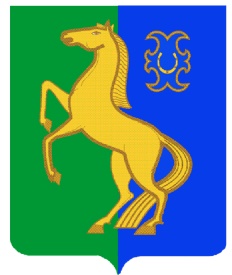                   ЙƏРМƏКƏЙ РАЙОНЫ                                                            Администрация  сельского                                                                               МУНИЦИПАЛЬ РАЙОНЫНЫҢ  РəтамаҠ                                 Поселения  Рятамакский  сельсовет                             ауыл  советы ауыл                                                          муниципального  района                                 билəмəҺе  хакимиəте                                                           Ермекеевский  район        452181, Рəтамаҡ а.,  Коммунистиҡ.ур.28                                           452181,с. Рятамак, ул. Коммунистическая,28                 т. (34741) 2-66-37                                                                                                     т.(34741)2-66-37           КАРАР                                                     № 29                                       ПОСТАНОВЛЕНИЕ  «18» декабрь 2023 й.                                                                                      «18»  декабря 2023 г.    О внесении изменений в постановление главы сельского поселения № 27 от 10.11.2023 года «Об утверждении Административного регламента предоставления муниципальной услуги «Передача жилых помещений муниципального жилищного фонда в собственность граждан в порядке приватизации»  в  сельском поселении Рятамакский сельсовет муниципального района Ермекеевский район Республики Башкортостан»  	 В соответствии с Федеральным законом от 27 июля 2010 года № 210-ФЗ «Об организации предоставления государственных и муниципальных услуг» (далее – Федеральный закон № 210-ФЗ), постановлением Правительства Республики Башкортостан от 22 апреля 2016 года № 153 «Об утверждении типового (рекомендованного) перечня муниципальных услуг, оказываемых органами местного самоуправления в Республике Башкортостан» и на основании информации прокуратуры Ермекеевского района Республики Башкортостан от 30.11.2023 г за № 3-24/634-23-20800043, ПОСТАНОВЛЯЮ: пункте 2.8 добавить                                                                 9) документ, подтверждающий право граждан на пользование жилым помещением (договор социального найма жилого помещения или ордер на жилое помещение)" (в случае, отсутствия соответствующих сведений в распоряжении органов местного самоуправления).в пункте 2.9 добавить                                                                               11) документ, подтверждающий право граждан на пользование жилым помещением (договор социального найма жилого помещения или ордер на жилое помещение)".3. Настоящее постановление вступает в силу на следующий день, после дня его официального обнародования.  4. Обнародовать настоящее постановление на информационном стенде в здании Администрации сельского поселения Рятамакский сельсовет муниципального района Ермекеевский район Республики Башкортостан и опубликовать на официальном сайте сельского поселения Рятамакский сельсовет муниципального района Ермекеевский район Республики Башкортостан.   	5. Контроль за исполнением настоящего постановления оставляю за собой.       Глава сельского поселения       Рятамакский сельсовет:	                    		        Р.М.Хабибуллина 